МБОУ «СОШ №10» г.Зима Иркутской областиМартынова Н.Ю.План урока развития речи на основе знакомства с окружающим миромв 1 «В» и в 3 «В» классах, обучающихся по специальной (коррекционной) программе VIII видаХод урока1.Орг.момент–В Сказочном царстве, в далёком государстве, где вечное лето и все деревья в зелёные одежды одеты,  стоит терем-теремок. А живёт в том теремке  гном Веня, к которому мы сегодня отправляемся в гости…а) Упражнение в подборе антонимовА пока мы с вами будем идти, предлагаю сыграть в игру «Скажи наоборот». Вам нужно будет называть слова, противоположные по значению.Путь до теремка не близкий , а… (далёкий)Нам в дороге будет не скучно, а …(весело)Сначала день был ясным, а потом стал … (пасмурным)В начале пути нам было тепло, а потом стало… (холодно)Вокруг много деревьев больших и …(маленьких)Дорога сначала была широкая, а потом стала …(узкая)-Молодцы! Справились с заданием!Чтобы  дорога была не скучной Проверим ваше внимание- Выполните задание!б) Упражнение «Что лишнее?»1 классна слайдах картинки огурцов, гороха, помидора, капусты. Назовите то, что на картинке. Скажите, что здесь лишнее? (Лишний помидор. Все овощи зелёного цвета и только помидор красного)3 классна слайдах картинки груши, яблока, персиков, граната. Назовите то, что на картинке. Скажите, что здесь лишнее? (Лишние персики. Все фрукты изображены по одному, персиков несколько. Лишней может быт груша: все фрукты красного цвета, а груша жёлтого)-Молодцы! Справились с заданием!2.Закрепление пройденного материала.-Кажется, добрались до далёкого царства. Вот тот самый теремок!  А вот и сам хозяин- гном Веня. Он очень рад встрече с вами, ребята. Веня очень любит заниматься овощами и фруктами. Ему хочется показать вам какое у него хозяйство. Дети 1 класса пойдут туда, где растут овощи.  Дети 3-го класса отправятся туда, где растут фрукты. Так куда же вы пойдёте? (Ответы детей)-В огороде растут овощи. А где в огороде, на чём растут овощи? (Овощи растут в земле на грядках, на кустах) Какие? Перечислите, глядя на картинку. (Ответы детей)-В саду растут фрукты. На чём растут фрукты? (Фрукты растут на деревьях) Назовите их. На картинке. (Ответы детей)(1) –Скажите, что происходит с овощами, прежде чем они станут такими, как на картинке? (Ответы детей: Сначала садят семена, поливают их, ухаживают за ними, а потом вырастают плоды)-Наш гном предлагает вам, ребята, поработать в огороде. Одному работать неинтересно и скучно, поэтому трудиться вы будете в парах. Вам нужно будет посадить семена, полить их и немного подождать. (Детям раздаются заранее приготовленные «грядки» из пластилина, крупа, которую нужно «посадить»)(3) –Пока дети 1 класса «работают на грядках», наш гном приготовил для третьеклассников задания- загадки. Насколько хорошо вы знаете фрукты? Сможете ли их узнать?желтый, кислый, спелый, овальный, душистый, растет на дереве … (лимон).круглое, сочное, сладкое, красное, душистое… (яблоко)снаружи синяя, внутри жёлтая, сладкая, овальная… (слива)снаружи жёлтый, внутри белый, длинный, вытянутый, мягкий, ароматный… (банан)-Молодцы! Справились с заданием! Получите следующее (детям раздаются карточки) Составьте по схемам рассказ об одном из фруктов с картинки.(Ответы детей. Например, Я Лимон- фруктовое растение, я жёлтого цвета, овальной формы, небольшого размера)Игра «Один – много»-На деревьях, как правило, не один фрукт созревает, а много. Я буду называть один фрукт, а вы много фруктов.Яблоко – яблоки                              Арбуз – арбузы
Банан – бананы                               Дыня – дыни
Апельсин – апельсины                     Лимон – лимоны
Мандарин – мандарины                 Груша – груши
Слива – сливы-Фрукты в саду созревают, поспевают. А у вас на картинках- разукрашках они бесцветные. Раскрасьте только фрукты в нужный цвет.(1)-Ребята, которые «работают на грядках» закройте глаза. (в это время перед каждым раскладываются игрушечные овощи) Что у вас выросло в огороде?-Даниил, что выросло на твоей грядке? (На моей грядке вырос…) Спроси у Игоря: что выросло на его грядке? (На моей грядке вырос…) и т.д..-Вы так заботитесь о своих овощах, так за ними ухаживаете. Назовите свои овощи ласково. (Ответы детей. Например, огурец- огуречик)-Когда созревают овощи и фрукты, наступает пора урожая-  пора сбора плодов. А их может оказаться так много, что придётся на подмогу звать машину, чтобы сгрузить всё то, что выросло.3.Физминутка  «Машина»Качу, лечу во весь опор,Я сам мотор, я сам шофёр.Нажимаю на педальИ машина мчится вдаль.- Урожай собран. Скажите, для чего мы выращиваем овощи и фрукты? (Мы выращиваем овощи и фрукты для того, чтобы употреблять их в пищу)4. Закрепление пройденного материала.Лексические упражнения.-Что можно готовить из овощей? (Из овощей готовят суп, щи, борщ, салаты, соки и т.п.) Салат из овощей –какой ? (Овощной)-Что можно готовить из фруктов? (Из фруктов готовят компоты, джемы, варенье, соки)Компот из фруктов- какой?  (фруктовый)Варенье из фруктов какое?  (фруктовое)Упражнение «Стаканчик с соком» (детям раздаются карточки с изображением пустого стаканчика. Нужно «заполнить стаканчик соком»- заштриховать изображение. Цвет карандаша должен соответствовать цвету овоща/фрукта, который у вас на столе)-Какой сок у вас получился?5.Итог урока.-Наш гном благодарит вас за вашу работу. 1 класс сегодня работал –где? (на огороде), значит они были кем?… (огородниками). А 3 класс трудился …(в саду), значит они были кем?…(садовниками)Класс 13ТемаОвощи.(Употребление овощей в пищу.)Фрукты.(Внешний вид.  Вкус. Употребление  фруктов в пищу.)Цельобобщить понятие «овощи»обобщить понятие «фрукты»Задачи1.Закрепление умения составлять предложения, образовывать множественное число существительных; умения образовывать относительные прилагательные, существительные с уменьшительно-
ласкательными суффиксами.2.Развитие связной речи.Развитие мелкой моторики через занятие с крупой и пластилином.3.Воспитание мотивации к учению, потребности к общению.4.Коррекция восприятия, внимания.1.Закрепление умения составлять предложения, образовывать множественное число существительных; умения образовывать относительные прилагательные, существительные с уменьшительно-
ласкательными суффиксами.2.Развитие связной речи.Развитие мелкой моторики через занятие с крупой и пластилином.3.Воспитание мотивации к учению, потребности к общению.4.Коррекция восприятия, внимания.Оборудование картинки с изображением овощей,  фруктов, пластмассовые модели овощей; пластилин, крупа; карточки –разукрашки; карточки –схемы для составления рассказа.картинки с изображением овощей,  фруктов, пластмассовые модели овощей; пластилин, крупа; карточки –разукрашки; карточки –схемы для составления рассказа.Из моркови- морковныйИз капусты- капустныйИз помидора-томатныйиз яблок — яблочныйиз банана- банановыйиз груши — грушевыйСХЕМА РАССКАЗАЯ  -                                 ФРУКТОВОЕ  РАСТЕНИЕ                                   Я      ……………………….  ЦВЕТА      Я   ИМЕЕЮ ФОРМУ………………  (КРУГЛУЮ, ОВАЛЬНУЮ, ВЫТЯНУТУЮ)                Я    ……………………. РАЗМЕРА (МАЛЕНЬКОГО, НЕБОЛЬШОГО, КРУПНОГО)СХЕМА РАССКАЗАЯ  -                                 ФРУКТОВОЕ  РАСТЕНИЕ                                   Я      ……………………….  ЦВЕТА      Я   ИМЕЕЮ ФОРМУ………………  (КРУГЛУЮ, ОВАЛЬНУЮ, ВЫТЯНУТУЮ)                Я    ……………………. РАЗМЕРА (МАЛЕНЬКОГО, НЕБОЛЬШОГО, КРУПНОГО)СХЕМА РАССКАЗАЯ  -                                 ФРУКТОВОЕ  РАСТЕНИЕ                                   Я      ……………………….  ЦВЕТА      Я   ИМЕЕЮ ФОРМУ………………  (КРУГЛУЮ, ОВАЛЬНУЮ, ВЫТЯНУТУЮ)                Я    ……………………. РАЗМЕРА (МАЛЕНЬКОГО, НЕБОЛЬШОГО, КРУПНОГО)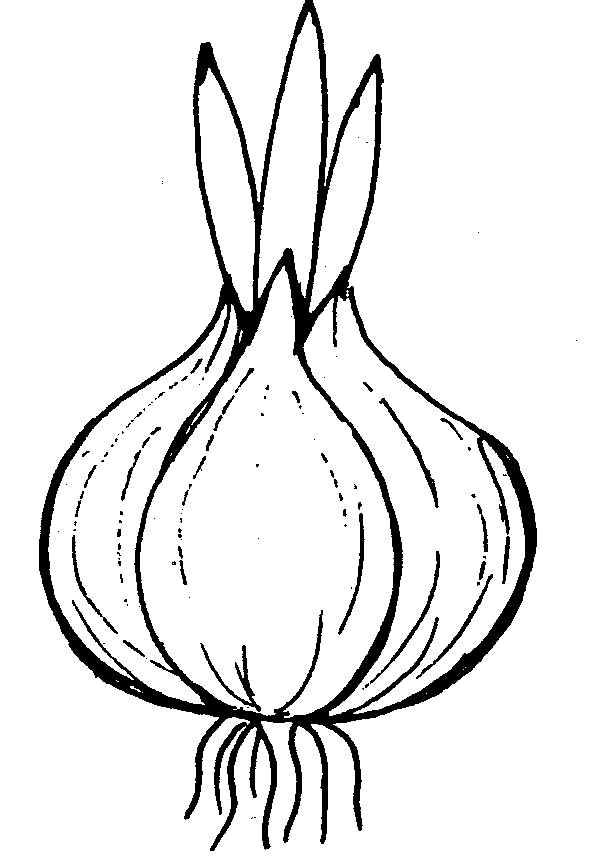 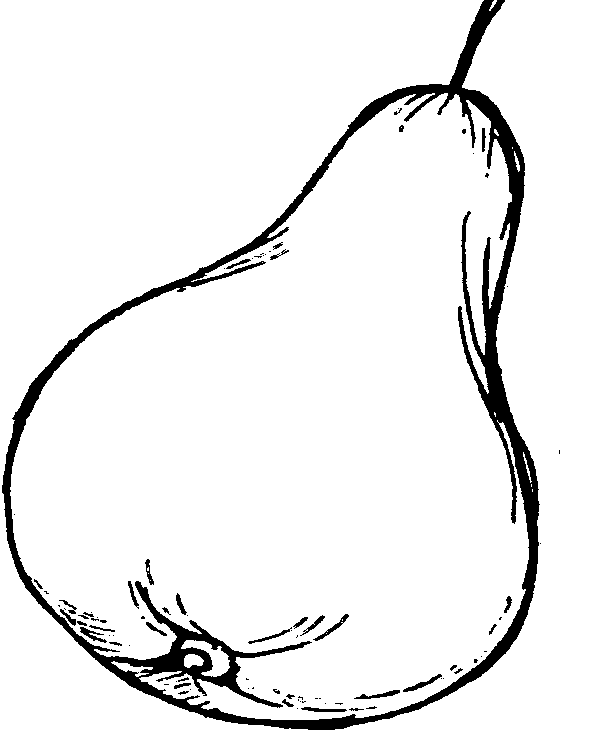 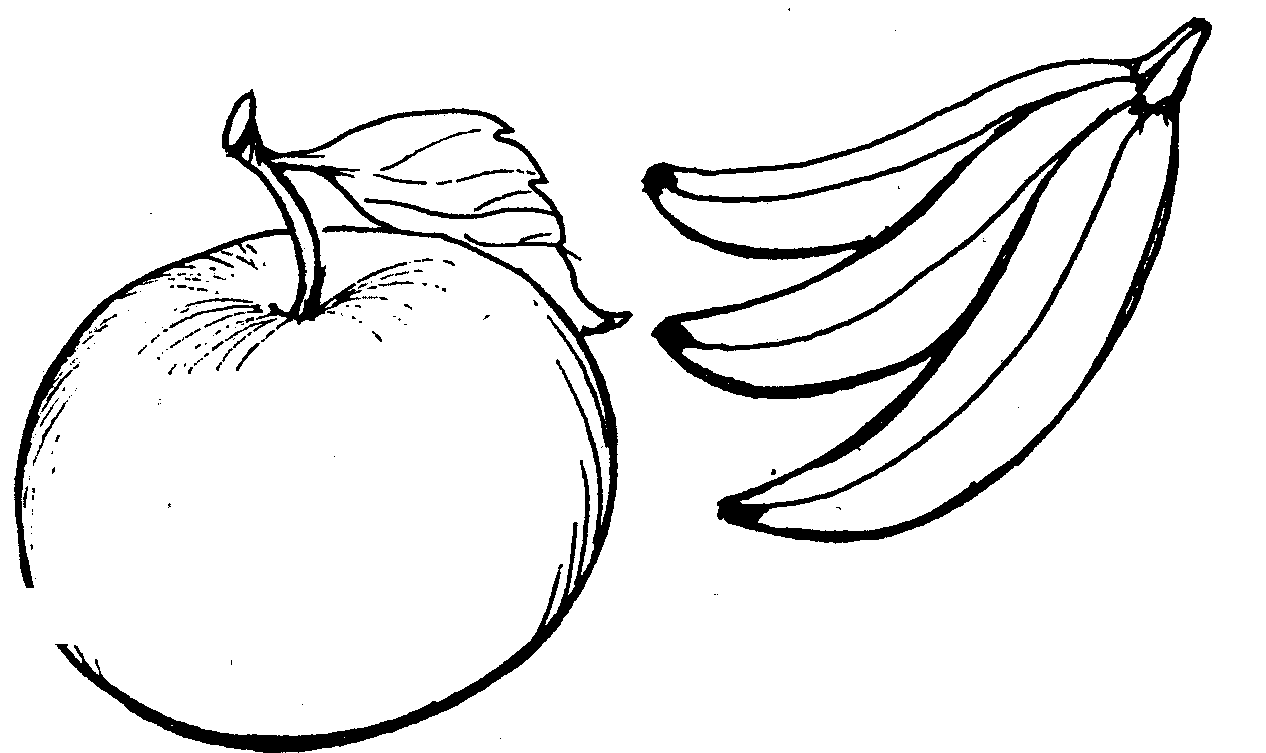 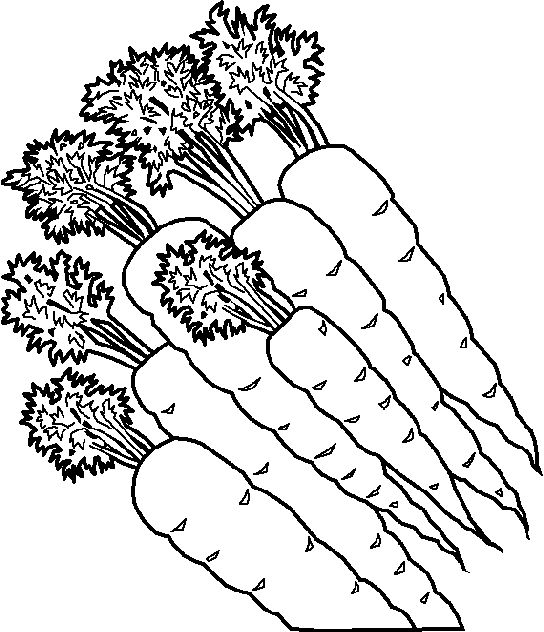 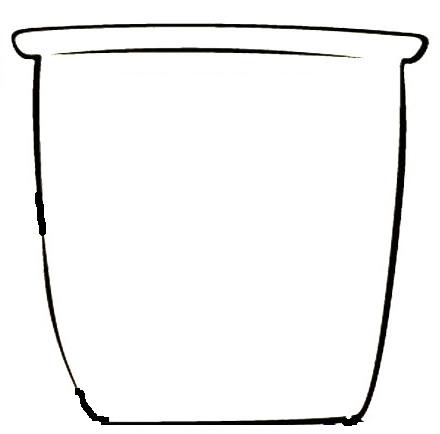 